Chapitre 2 – Les transformations du planA. IntroductionLes actions qui transformentB. Symétrie orthogonaleC. Symétrie centraleD. TranslationE. RotationF. InvariantsG. Effet de certaines transformations sur les coordonnées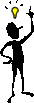 Partie théorique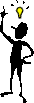 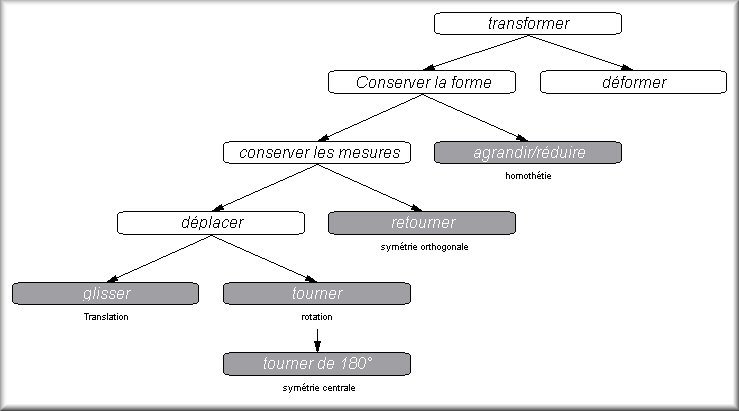 Une isométrie est une transformation du plan qui conserve les mesures.Les isométries que tu connais sont :Remarque1)Image d'un pointA' est l'image de A par la symétrie orthogonale d'axe x si x est la médiatrice de [AA'].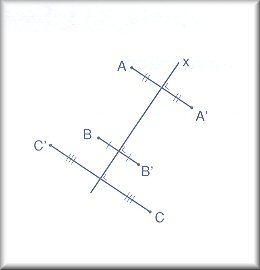 2)Ecriture et lectureSx (A) = A' signifie que :par la symétrie orthogonale d'axe x, l'image du point A est le point A'oule point A' est l'image du point A par la symétrie orthogonale d'axe x.Sx (A) = A' signifie que :par la symétrie orthogonale d'axe x, l'image du point A est le point A'oule point A' est l'image du point A par la symétrie orthogonale d'axe x.3)Point fixeTout point de l'axe est sa propre image.Une symétrie orthogonale admet donc une infinité de points fixes : les points de l'axe.Tout point de l'axe est sa propre image.Une symétrie orthogonale admet donc une infinité de points fixes : les points de l'axe.1)Image d'un pointA' est l'image de A par la symétrie centrale de centre O si O est le milieu de [AA'].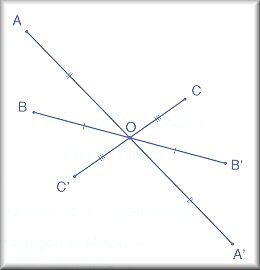 2)Ecriture et lectureSO (A) = A' signifie que :par la symétrie centrale de centre O, l'image du point A est le point A'oule point A' est l'image du point A par la symétrie centrale de centre O.SO (A) = A' signifie que :par la symétrie centrale de centre O, l'image du point A est le point A'oule point A' est l'image du point A par la symétrie centrale de centre O.3)Point fixeUne symétrie centrale n'admet qu'un seul point fixe : son centre.Une symétrie centrale n'admet qu'un seul point fixe : son centre.1)Image d'un pointA' est l'image de A par la translation qui applique X sur Y si [XY] et [AA'] ont la même longueur, même direction et même sens de parcours.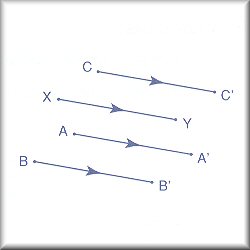 2)Ecriture et lecturepar la translation qui applique X sur Y, l'image du point A est le point A'oule point A' est l'image du point A par la translation qui applique X sur Y.par la translation qui applique X sur Y, l'image du point A est le point A'oule point A' est l'image du point A par la translation qui applique X sur Y.3)Point fixeUne translation non nulle n'admet pas de point fixe.Une translation non nulle n'admet pas de point fixe.1)Technique de constructionPour une rotation, tout point tourneSens d'une rotation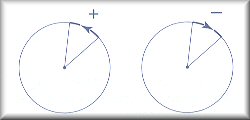 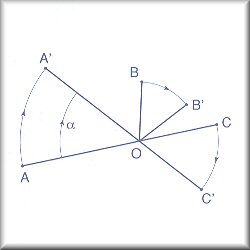 2)Image d'un point3)Ecriture et lectureouou4)Point fixePoint fixeUne rotation d'amplitude non nulle n'admet qu'un seul point fixe : son centre.Une rotation d'amplitude non nulle n'admet qu'un seul point fixe : son centre.1)Invariants communs aux isométries2)Propriétés propres à certaines isométriesPropriétés propres à certaines isométriesPar une translation, l'image d'une droite est une droite parallèle.Par une symétrie centrale, l'image d'une droite est une droite parallèle.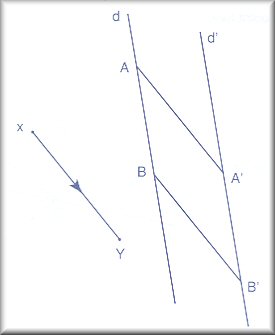 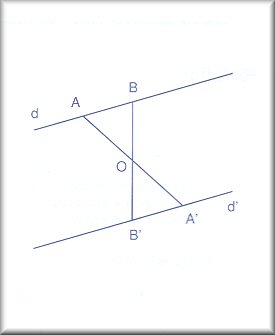 Par une translation, l'image d'une demi-droite est une demi-droite parallèle et de même sens.Par une symétrie centrale, l'image d'une demi-droite est une demi-droite parallèle et de sens contraire.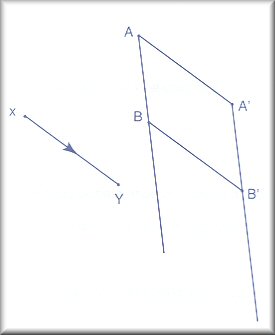 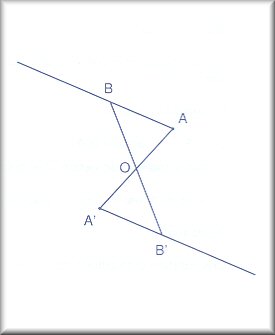 Les transformations du plan ci-dessous s'effectuent dans un repère cartésien d'axes x et y perpendiculaires en O.Les transformations du plan ci-dessous s'effectuent dans un repère cartésien d'axes x et y perpendiculaires en O.1)Effet d'une symétrie orthogonale sur les coordonnées d'un point2)Effet d'une symétrie centrale sur les coordonnées d'un point3)Effet d'une translation sur les coordonnées d'un point4)Effet d'une rotation de centre O et d'amplitude +/– 90° sur les coordonnées d'un point